Sarah, using Baidu and Google I would like you to research the Boxer Rebellion in China. I want you to write an essay (5 paragraphs or more) that explains the Rebellion from the perspective of the Boxers and from the perspective of the Eight-Nation Alliance. Explain how the Boxer Rebellion was about Imperialism. Also, read Chapter 7 Section 3 and complete review questions 1-3 and 5. Also complete the exercise below. 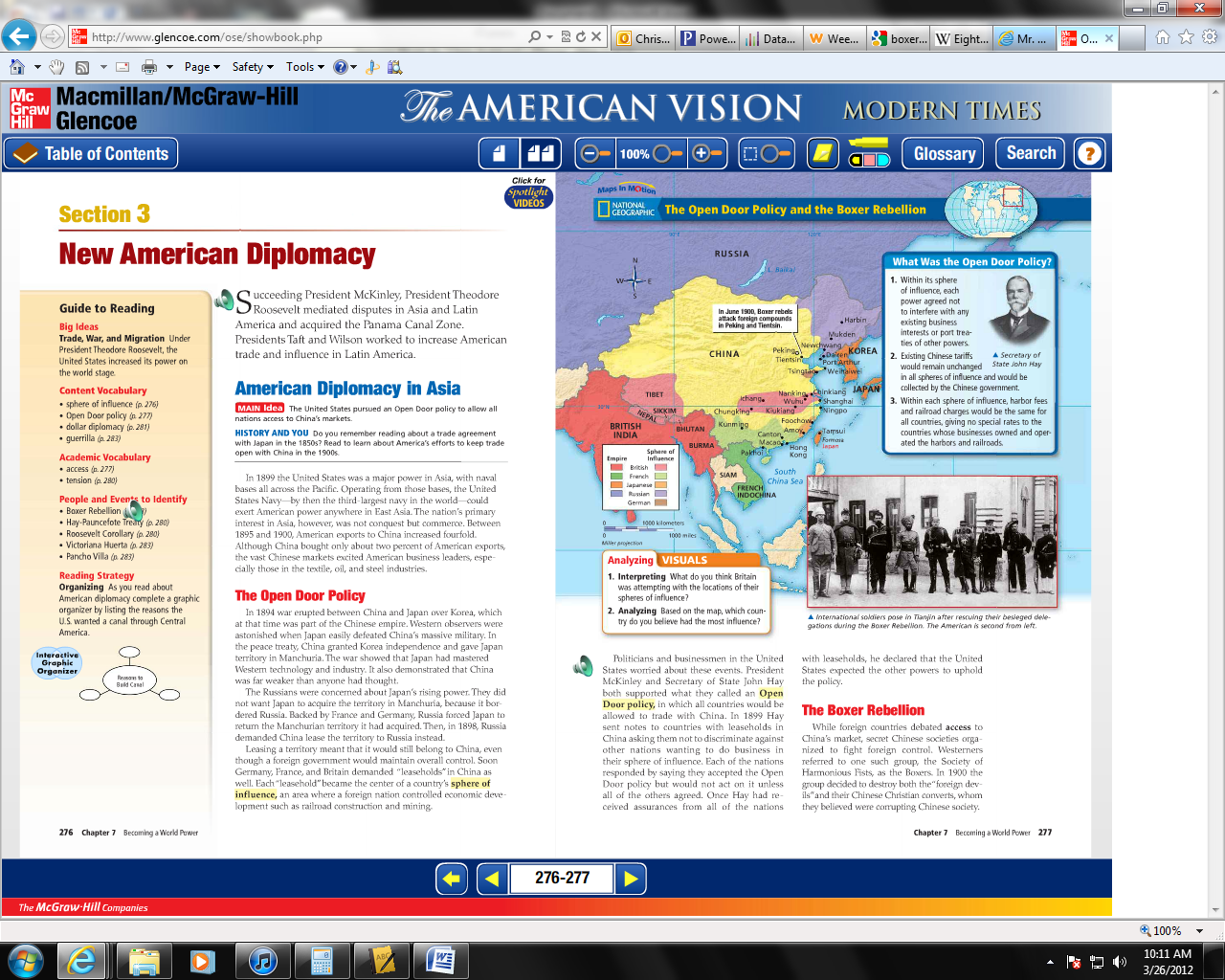 